DIRECCIÓN DE EDUCACIÓN EN SALUD
SUBDIRECCIÓN DE EDUCACIÓN PARAMÉDICA
ESCUELA SUPERIOR DE REHABILITACIÓN
ENCUESTA DE SATISFACCION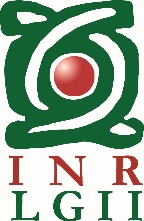 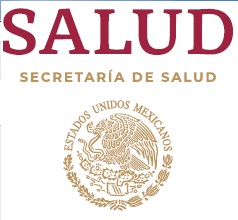 CICLO ESCOLARANEXO No. 2 Promoción por semestre				   Fecha:____________________(Aplicación a alumnos que se promocionan de semestre)Licenciatura: _________________________________________________________ Semestre: ___________Apoyo a las actividades escolares1. El proceso de reinscripción ha sido:Excelente (   ) 			Bueno (   )			Regular (   ) 			Malo (   )2. ¿Cómo considera que son las instalaciones de la Escuela Superior de Rehabilitación?Excelente (   ) 			Bueno (   )			Regular (   ) 			Malo (   )3. ¿Cómo considera que es el apoyo que ofrece el Centro de información documental (biblioteca)?Excelente (   ) 			Bueno (   )			Regular (   ) 			Malo (   )Proceso de Enseñanza-Aprendizaje4. ¿Cómo considera que es la participación de los (as) Profesores Titulares?Excelente (   ) 			Bueno (   )			Regular (   ) 			Malo (   )5. Hasta el momento, ¿en qué forma considera que se han cubierto las expectativas que tenía sobre la licenciatura?Excelente (   ) 			Bueno (   )			Regular (   ) 			Malo (   )6. ¿Cómo ha sido la relación con los (as) Profesores Titulares?Excelente (   ) 			Bueno (   )			Regular (   ) 			Malo (   )7. Durante su proceso académico, la enseñanza en la práctica clínica terapista-paciente ha sido:Excelente (   ) 			Bueno (   )			Regular (   ) 			Malo (   )8. Los objetivos académicos propuestos al inicio del semestre fueron cumplidos de manera:Excelente (   ) 			Bueno (   )			Regular (   ) 			Malo (   )9. Considera que los contenidos de las clases durante el semestre fueron:Excelente (   ) 			Bueno (   )			Regular (   ) 			Malo (   )10. El material audiovisual empleado durante las clases fue:Excelente (   ) 			Bueno (   )			Regular (   ) 			Malo (   )11. Considera que la bibliografía proporcionada es:Excelente (   ) 			Bueno (   )			Regular (   ) 			Malo (   )12. Considera que la calidad de enseñanza durante este semestre fue:Excelente (   ) 			Bueno (   )			Regular (   ) 			Malo (   )13. Al inicio del semestre el docente dio a conocer la suma de los criterios ponderados de la evaluación de la asignatura que se tomarán en cuenta para la calificación final del ciclo escolar correspondiente. ¿Se dio cumplimiento a los criterios establecidos?Sí (  ) 	No (  )14. Se dio a conocer oportunamente los resultados de las evaluaciones académicas durante el proceso de enseñanza-aprendizajeSí (  )	No (  )15. ¿El docente o alguna otra autoridad condicionó la calificación a la entrega de algún pago en efectivo o en especie?	Sí (  )	No (  )16. En caso de que la respuesta anterior sea sí, indique el nombre del docente o autoridad.____________________________________________________________________________